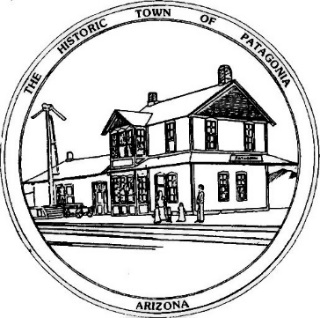 TOWN OF PATAGONIAPLANNING AND DEVELOPMENT MEETING MINUTESOctober 4, 2022, 6:00 P.M.Zoom Meeting I.D. 957-511-4862 Password 338501CALL TO ORDER: The Meeting was called to order at 6:00 P.M. by Patrick O’Neal, Chairman.ROLL CALL: Present were Steven Finch, Gerry Isaac, Patrick O’Neal, Todd Norton, Laurie Monti (by phone), Georgette Larrouy, Nancy McCoy and Ike Isakson. A Quorum is present.PLEDGE OF ALLEGIENCE: The Committee recited the Pledge of Allegiance.APPROVAL OF MINUTES OF SEPTEMBER 6, 2022, MEETING:	Motion to Approve minutes of the September 6, 2022, meeting was made by Steve Finch.	Motion was seconded by Gerry Isaac	Motion was approved unanimously.CALL TO THE PUBLIC: Call to the public was made. Bob Jacobson commented on his desire that residents of communities that border the Town, such as the Mesa and Red Rock Acres, be more formally involved in planning activities of the Town. He then began to discuss the impact of broadband internet and the need for more planning in that area. Since broadband internet is not an agenda item for this meeting, this discussion was curtailed. Mr. Jacobson was advised that if he wished to discuss this subject he should submit a request asking that it be placed on an agenda. A discussion then ensued regarding the importance of following the open meeting law procedures and limiting discussions to items on the agenda.OLD BUSINESS:  DISCUSS AND CONSIDER FOR APPROVAL A STUDY SESSION ON TOWN PLANNING AND THE ROLE OF THE COMMITTEE.	Nancy McCoy reported that a team of Committee members, less than a quorum, had met several times to discuss how the Committee might more proactively implement the Town Plan. They are considering whether a series of study sessions might be a useful tool to further this discussion. The team will continue to consider this issue in additional meetings and may come back to the Committee at a future time with a specific proposal.  NEW BUSINESS: RECEIVE AND CONSIDER FORWARDING TO THE TOWN COUNCIL A REPORT REGARDING THE FIRST YEAR OF OPERATION OF THE MARIJUANA STORE IN PATAGONIA.	Gerry Isaac and Todd Norton submitted a report reviewing the first year of operation of the retail marijuana establishment located at 436 W Naugle Ave, Patagonia AZ 85624. The annual review is a condition of the facility’s use permit. The report concludes that the facility has complied with all conditions of its use permit.	Steve Finch moved that the report be forwarded to the Town Council.	Gerry Isaac seconded the motion.	Ayes were 7 and Nos were 1. Motion ApprovedFUTURE AGENDA ITEMS: DISCUSS AND CONSIDER FOR APPROVAL A STUDY SESSION ON TOWN PLANNING AND THE ROLE OF THE COMMITTEE.DISCUSS AFFORDABLE HOUSING GUIDELINES FOR PATAGONIA.CONSIDER AN APPLICATION FOR USE PERMIT FOR A HOSTEL LODGING BUSINESS.DISCUSS PARKING IN ALLEYS AND POTENTIAL SAFETY CONCERNS.The next meeting is set for November 1, 2022, at 6:00 PMIke Isakson indicated his intent to resign from the Committee effective with this meeting and would so notify the Town Council. The Committee thanked Ike for his many years of valuable service to the Town over several decades.ADJOURN:	Motion to Adjourn was made by Patrick O’Neal		Motion was seconded by Gerry Isaac		Motion was approved unanimously.Meeting was adjourned at 6:41 P.M.